Hutan tropis di Indoensia semakin menipis yang disebabkan banyaknya penebangan secara liar tanpa melihat kerusakan yang akan timbul.  Hal ini berdampak kepada ketersediaan sumber air bersih bagi daerah perkotaan dan pedesaan. Upaya yang dapat dilakukan masyarakat dalam memenuhi kebutuhan air bersih dalam jangka panjang adalah… .melakukan penggusuran rumah dipinggir kali mendatangkan air bersih dari kota lain melakukan kegiatan konservasi alam mengurangi tindakan penggundulan hutanmelakukan pengurangan jumlah pendudukPak Suyadi seorang pengusaha yang sukses di daerahnya. Usaha yang dikelola Pak Suyadi adalah memproduksi berbagai jenis ukiran mebel dari kayu jati. Usaha Pak Suyadi telah terkenal dan banyak yang minat baik domestik maupun asing karena kualitasnya. Atan tetapi, saat ini usaha Pak Suyadi tidak mampu memenuhi permintaan pasar.  Kondisi ini terjadi karena usahanya kekurangan pasokan bahan baku terutama kayu jati.Agar keberlangsungan usaha Pak Suyadi yang membutuhkan bahan baku tetap terjaga, maka cara yang tepat adalah… menutup usaha ukiran mebel kayu jati karena tidak mampu memenuhi permintaan pasarmencari bahan baku setara agar dapat memenuhi permintaan pasar dan menjaga kualitasmengunakan kayu kualitas rendah agar dapat memperoleh keuntungan besar dari pelangganberalih ke usaha lain yang memiliki pasokan bahan baku sangat cukup bagi usahanyamencari bahan baku  di pasar ilegal agar dapat memenuhi permintaan pasar dan kualitasBagi seorang manajer melakukan survei ke masyarakat untuk mengetahui spesifiksi produk yang dikehendaki masyarakat merupakan hal yang sangat penting, sehingga dapat mengetahui keinginan dan kebutuhan konsumen. Kegiatan yang dilakukan oleh manajer ini merupakan pemecahkan masalahan pokok ekonomi modern, yaitu... .untuk siapa barang diproduksiberapa banyak barang diproduksidimana barang akan diproduksibagaimana cara memproduksibarang apa yang akan diproduksiBerikut ini merupakan informasi dalam suatu negara, antara lain :tercapainya efisiensi dan efektivitas dalam melakukan produksimemungkinkan terjadinya monopoli yang merugikan masyarakatterjadinya kesenjangan ekonomi akibat distribusi pendapatan tidak merataindividu bebas berekonomi sesuai keahlian dan ketrampilannyaPeranan masyarakat pada negara yang menganut sistem ekonomi tersebut adalah… .mencari keuntungan sebesar-besarnya tanpa melihat peraturan yang berlakumengikuti segala peraturan dan petunjuk dari pemerintah dalam kegiatan ekonomimemiliki sebanyak mungkin faktor produksi untuk menyejahterakan keluargamengeksplotasi ide dan kreatifitas dalam meningkatkan produktifitas kerjameminta pemerintah untuk memberi kebebasan masyarakat dalam menjalankan usahaBerikut ini pernyataan tentang perbedaan antara pendekatan kardinal dan ordinal yang paling tepat adalah... .Pendekatan kardinal kepuasan konsumen diukur dengan angka ordinal (relative), sedangkan pendekatan ordinal diukur dengan satuan ukur.Pendekatan kardinal menggunakan alat analisis marginal utility, sedangkan pendekatan ordinal menggunakan alat analisis indefferen curve.Pendekatan cardinal menjelaskan kepuasan konsumen secara teoritis dengan pendekatan realtive objektif, sedangkan pendekatan ordinal secara teoritis dengan pendekatan subjektif Pendekatan kardinal menggunakan alat analisis indefferen curve, sedangkan pendekatan ordinal menggunakan alat analisis marginal utility.Pendekatan cardinal menjelaskan kepuasan konsumen secara teoritis dengan pendekatan subjektif, sedangkan pendekatan ordinal secara teoritis dengan pendekatan subjektif.Bagan interaksi 4 pelaku kegiatan ekonomi :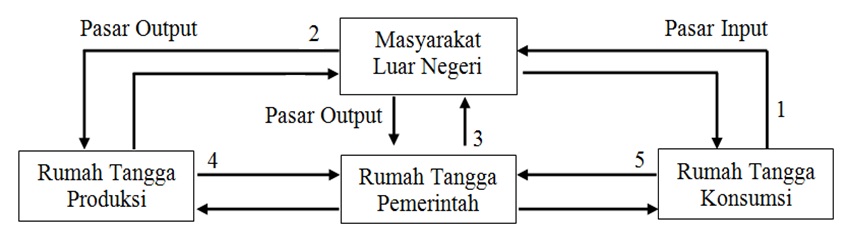 Berdasarkan bagan tersebut, nomor 2 menunjukan … .ekspor faktor produksi oleh rumah tangga konsumsi sehingga masyarakat luar negeri membayar atas biaya faktor prosuksi kepada rumah tangga konsumsiekspor barang dan jasa oleh rumah tangga produksi sehingga rumah tangga produksi memperoleh pendapatan dari masyarakat luar negeriekspor barang dan jasa oleh Badan Usaha Milik Negara sehingga masyarakat luar negeri membayar sejumlah uang kepada Badan Usaha Milik Negararumah tangga produksi membayar pajak kepada negara sehingga negara memberi pelayanan publik kepada rumah tangga produksirumah tanggga negara menerima pajak dari rumah tangga konsumsi sehingga rumah tangga konsumsi memperoleh pelayanan publik oleh rumah tangga negaraDiketahui suatu fungsi penawaran Qs = 6P - 435.000 apabila tingkat harga pada saat itu Rp75.000,00, maka jenis elastisitas penawarannya adalah ….elastisin elastiselastis unitery elastis sempurna in elastis sempurnaDiketahu fungsi permintaan Qd = 15 – P, apabila harga Rp60 barang yang ditawarkan 20 unit, ketika harga naik menjadi Rp100 barang yang ditawarkan naik menjadi 60.Berdasarkan data tersebut, besarnya titik keseimbangan adalah …. (50, 10)(45, 5)(25, 15)(10, 50)(5, 45)Masalah yang dihadapi pemerintah dalam bidang ekonomi satu diantaranya adalah naiknya harga bahan bakar minyak. Kenaikan bahan bakar minyak akan diikuti dengan naiknya biaya transportasi dan biaya produksi atas barang dan jasa, sehingga kenaikan ini menyebabkan meningkatnya pengeluaran masyarakat sehingga kesejahteraan masyarakat menurun. Cara pemerintah dalam mengatasi masalah tersebut adalah ....mengimpor bahan bakar minyak dari luar dan menjual dengan harga mahalmelakukan subsidi silang sehingga masyarakat memperoleh harga yang terjangkau menurunkan upah minimum regional guna menyelamatkan kelangsungan perusahaanmengimpor barang dari luar guna memenuhi kekurangan barang dan jasamenurunkan suku bunga bank sehingga masyarakat mengambil uangData pendapatan suatu negara sebagai berikut :pendapatan domestik bruto				Rp23.750 miliarpendapatan warga negara dari luar negeri		Rp650 miliarpendapatan warga negara asing dari dalam negeri	Rp250 miliardepresiasi						Rp360 miliarpajak tidak tidak langsung				Rp2.000 miliarpajak langsung					Rp1.700 miliarpajak perseroan					Rp90 miliarlaba ditahan 						Rp310 milarApabila pendapatan perorangan sebesar Rp21.750 miliar, maka besarnya nilai transfer payment adalah ….Rp50 miliarRp60 miliarRp270 miliarRp360 miliarRp760 miliarTebal pendapatan nasional dan jumlah penduduk dari beberapa negara :Berdasarkan tabel tersebut, pernyataan yang tepat tentang pendapatan per kapital adalah… .pendapatan perkapita negara Magada lebih rendah dari 4 negara lainnyapendapatan perkapita negara Alengka lebih rendah dari negara Hastinapendapatan perkapita negara Amarta sama dengan negara Alengkapendapatah perkapita negara Nimala lebih tinggi dari negara Magada pendapatan perkapita negara Alengka lebih tinggi dari 4 negara lainnyaTabel tiga jenis barang dan harga selama 3 tahun.Berdasarkan tabel di atas, tingkat inflasi yang terjadi pada tahun 2015 bila tahun 2014 dijadikan tahun dasar adalah… .3,99%8,43%9,40%11,65%22,14%Tabel indeks harga yang diterima (It) dan indeks harga yang dibayar petani (Ib) tahun 2015:Berdasarkan tabel tersebut, pernyataan yang tepat tentang Nilai Tukar Petani adalah … .tingkat kesejahtreaan petani di provinsi Jogjakarta lebih tinggi dari 4 provinsi lainnyapendapatan petani provinsi Banten lebih besar dari pendapatan petani provinsi Jawa Barattingkat kesejahteraan petani JawaTengah lebih kecil dari 4 provinsi lainnyapengeluaran petani provinsi Jawa Timur lebih besar dari pendapatan yang diterimapendapatan petani provinsi Jawa Barat lebih rendah dari pengeluaran yang dikeluarkan Diketahui harga barang sebesar Rp1.500.000,00 dan barang yang terjual sebanyak 20 unit, Jika kecepatan uang 15 kali, maka menurut teori Irving Fisher, jumlah uang yang beredar dalam transaksi tersebut sebesar… .Rp3.000.000,00Rp2.600.000,00Rp2.000.000,00Rp1.462.500,00Rp1.125.000,00Perhatikan pernyataan berikut ini :Bank selalu menerapkan prosedur 5 C dalam pengajuan kredit oleh masyarakat.Bagi pelajar menabung dengan tabunganku sangat menguntungkan untuk masa depan.Pak Ahmad menyimpan sebagian dananya dalam bentuk deposito berjangka 6 bulan.Dalam meningkatkan perekonomian UKM memperoleh kredit dengan bunga terjangkau. Berdasarkan UU No.10 1998, bahwa giro dapat ditarik dengan menggunakan ceks dan bilyet giro.Berdasarkan pernyataan tersebut, yang merupakan produk perbankan pasif adalah ….(1), (2), dan (3)(1), (3), dan (5)(2), (3), dan (4)(2), (3), dan (5)(3), (4), dan (5)Perhatikan kurva berikut ini.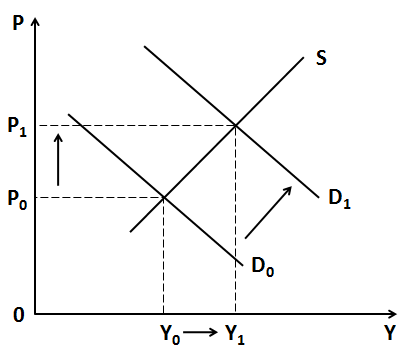 Berdasarkan kurva tersebut, peranan bank sentral dalam mengatasi kondisi tersebut adalah… .mengalihkan pendapatan masyarakat dengan menaikan tingkat suku bunga sehingga minat menabung masyarakat meningkatmenaikan pajak atas barang yang diminati sehingga masyarakat menurunkan permintaan atas barang tersebutmembeli kembali surat-surat berharga yang telah dijual kepada masyarakat sehingga menambah uang beredar dimasyarakatmengurangi belanja negara dengan cara mengurangi pembelian barang dan jasa bagi operasional pemerintah sehingga menekan peningkatan harga barang melonggarkan peraturan persyaratan kredit untuk memperoleh pinjaman dari bank sehingga meningkatkan daya beli masyarakat Berdasarkan data Badan Pusat Statistik (BPS) tahun 2014, jumlah angkatan kerja Indonesia sebanyak 121,87 juta. Di satu sisi, potensi angkatan kerja tersebut menjadi modal dalam pelaksanaan pembangunan, di sisi lain besarnya angkatan kerja akan memicu masalah baru yaitu pengangguran. Dampak penganguran bagi pelaksanaan pembanguna ekonomi adalah ….menurunnya realisasi pendapatan nasional daripada pendapatan nasional potensial sehingga pembangunan ekonomi terhambatmeningkatnya angka kriminalitas di masyarakat dalam upaya memenuhi kebutuhan hidup masyarakat secara singkatmenurunnya daya beli masyarakat terhadap barang dan jasa yang mengakibatkan tutupnya perusahaan penghasil barang dan jasatingkat kesejahteraan masyarakat menurun sehingga menyebabkan kualitas kesehatan dan gizi bagi balita memburukmeningkatnya beban psikologi bagi para pengangguran dalam menjalani kehidupannya di masyarakat  Tabel APBN selama 2 tahun sebagai berikut :Berdasarkan data tersebut, pernyataan berikut ini yang benar adalah …pemerintah menerapkan surplus anggaran dengan jumlah pendapatan lebih besar dari belanjapendapatan negara mengalami penurunan baik penerimaan dalam negeri maupun hibahanggaran negara dalam 2 tahun mengalami surplus anggaran disebabkan pendapatan lebih besar dari penegeluarandefisit anggaran tahun 2015 lebih besar daripada tahun 2014 dikarenakan pengeluaran lebih besar dari pendapatanbelanja negara mengalami peningkatan baik belanja pemerintah pusat maupun untuk transfer ker daerahSaat ekonomi lesu (resesi) daya beli dan permintaan masyarakat terhadap barang/jasa menurun sehingga kegiatan produksi perusahaan terpaksa harus dikurangi. Pengurangan jumlah produksi berdampak pada berkurangnya tenaga kerja. Jika pengurangan tenaga kerja terus menerus berlanjut jumlah pengangguran akan bertambah.Berdasarkan ilustrasi, cara pemerintah dalam mengatasi masalah tersebut melalui kebijakan fiskal adalah ….meningkatkan pos pendapatan negara melalui kenaikan pajakmelakukan kebijakan diskonto dengan menaikan suku bunga meningkatkan belanja pemerintah dalam belanja barang/jasamelakukan kebijakan kredit ketat kepada para peminjam danamenurunkan belanja pemerintah dalam belanja barang/jasa Pernyataan yang benar tentang perbedaan saham dan reksadana adalah… .penerbit saham adalah perusahaan sedangkan reksadana pemerintahsifat saham adalah penyerta modal sedangkan reksadana penyerta utang usahakeuntungan saham berupa capital again sedangkan reksadana berupa kuponresiko yang ditangung saham adalah capital loss sedangkan reksadana resiko likuiditasmekanisme perdagangan saham di bursa efek sedangkan reksadana diluar bursa efekFaktor Pendorong dan Manfaat Kerja Sama Internasional:meningkatkan kualitas konsumsimemperluas kesempatan kerjameningkatkan pendapatan riil masyarakatsuatu negara tidak dapat memenuhi kebutuhan sendiriperbedaan selera masyarakat dan permintaanBerdasarkan pernyataan di atas, yang termasuk manfaat kerja sama ekonomi internasional adalah… .(1), (2), dan (3)(1), (3), dan (5)(2), (3), dan (4)(2), (4), dan (5)(3), (4), dan (5)22.	Beberapa contoh penerapan kebijakan yang dilakukan oleh pemerintah:(1)	untuk memperluas pasar di luar negeri, pemerintah memberikan potongan harga jual kepada negara-negara sahabat(2)	produsen gula di dalam negeri sudah mampu memenuhi kebutuhan di dalam negeri sehingga pemerintah membatasi impor gula(3)	untuk meningkatkan pemenuhan kebutuhan dalam negeri, pemerintah melarang ekspor kayu gelondongan(4)	agar jumlah beras di dalam negeri tercukupi dan kesejahteraan petani terperhatikan, pemerintah membolehkan impor beras dalam jumlah terbatas(5)	pemerintah membatasi ekspor produk yang masih dibutuhkan di dalam negeri Berdasarkan pernyataan di atas, yang termasuk penerapan kebijakan kuota adalah… .(1), (2), dan (3)(1), (3), dan (5)(2), (3), dan (4)(2), (4), dan (5)(3), (4), dan (5)23. CV Maju Mundur sebagai perusahaan yang memproduksi knalpot mobil, setiap bulan mengimpor bahan baku dari Jepang senilai ¥21.000.000,00 pada saat kurs ¥1,00, beli = Rp195,00 dan jual = Rp215,00. Kemudian mengekspor 600 knalpot dengan harga US $600,00 per knalpot pada saat kurs US $1,00, beli = Rp13.200,00, jual = Rp13.400,00. Dengan demikian keuntungan yang diperoleh perusahaan tersebut adalah… .Rp237.000.000,00Rp309.000.000,00Rp546.000.000,00Rp657.000.000,00Rp729.000.000,0024.	Neraca Pembayaran (US$ miliar):Berdasarkan tabel di atas, dampak yang akan terjadi adalah… .Neraca pembayaran pada tahun 2015 mengalami defisit sebesar US$ 0,5 miliar sehingga utang negara menjadi bertambahNeraca pembayaran pada tahun 2015 mengalami defisit sebesar US$ 2,5 miliar sehingga utang negara menjadi bertambahNeraca pembayaran pada tahun 2015 mengalami kenaikan sebesar US$ 0,5 miliar dibandingkan tahun 2014 Neraca pembayaran pada tahun 2015 mengalami surplus sebesar US$ 0,5 miliar sehingga tabungan negara menjadi bertambahNeraca pembayaran pada tahun 2015 mengalami surplus sebesar US$ 2,5 miliar sehingga tabungan negara menjadi bertambahSaat ini barang-barang impor dari luar negeri semakin banyak, sedangkan ekspor barang semakin menurun, hal ini akan mengakibatkan menurunnya cadangan devisa. Dalam usaha menambah cadangan devisa usaha yang dapat dilakukan pemerintah adalah... .menjual surat berhargamembatasi jumlah ekspormengurangi pajak ekspormenambah pajak ekspormenaikan suku bunga26.	Salah satu kelemahan yang dihadapi oleh home industry sepatu milik Pak Dewanto adalah kekurangan bahan baku, karena hanya menunggu pemasok datang.  Sehingga banyak pemesan yang harus antre menunggu lebih dari satu minggu.  Perlu diketahui, sepatu buatan Pak Dewanto tidak kalah kualitas dari produksi pabrik terkenal. Selain itu, harga sepatunya lebih murah. Dari contoh di atas, apabila dilihat dari unsur manajemen, maka cara yang tepat dilakukan oleh Pak Dewanto adalah... .Mendatangi sumber bahan baku agar mendapatkan barang yang bagus dan lebih murah.Memperluas jaringan tempat usaha ke daerah yang jauh dari pertokoan dan pasar.  Menambah modal dengan meminjam uang dari bank yang ada di sekitar tempat usaha.Menggunakan tenaga kerja yang terampil untuk menghasilkan barang yang berkualitas.Mengubah cara memeroses dan melayani konsumen dengan lebih baik.27.	Tabel perbadingan modal, pendapatan dan biaya usaha:Berdasarkan tabel di atas, usaha yang paling menguntungkan apabila dilihat dari persentase kemampuan menghasilkan keuntungan terhadap modal adalah… .warung nasi dengan laba Rp7.000.000,00 dan rentabilitas 23%bengkel motor dengan laba Rp4.500.000,00 dan rentabilitas 18%kios sembako dengan laba Rp5.000.000,00 dan rentabilatas 11%kios pakaian dengan laba Rp5.000.000,00 dari modal Rp50.000.000,00toko kue dengan laba Rp5.000.000,00 dari modal Rp15.000.000,0028.	Koperasi Berkah memiliki data keuangan sebagai berikut: -	SHU tahun berjalan  				Rp150.000.000,00 -	Jumlah Simpanan Pokok 			Rp30.000.000,00-	Jumlah Simpanan Wajib 			Rp60.000.000,00 -	Jumlah penjualan selama satu tahun 	Rp270.000.000,00. Menurut AD/ART SHU dialokasikan di antaranya untuk:-	jasa modal 20%-	jasa usaha 30%-	lain-lain total 50%Jika Pak Hafidz sebagai anggota koperasi tersebut memiliki simpanan pokok sebesar Rp1.000.000,00 dan simpanan wajib Rp3.500.000,00 serta selama satu tahun telah belanja di koperasi senilai Rp6.600.000,00, maka bagian SHU yang akan diterimanya sebesar... .Rp1.100.000,00Rp1.500.000,00					Rp2.600.000,00					Rp3.000.000,00 Rp4.500.000,00 Ada banyak manfaat dari laporan keuangan yang disusun pihak perusahaan.  Di bawah ini yang merupakan manfaat laporan keuangan bagi calon manajer adalah... .A.	mengetahui perkembangan usaha untuk menentukan kebijakan yang akan diambilB.	dapat memperhitungkan bagian laba atau deviden yang akan diterima	C.	mengetahui besar/kecil laba perusahaan untuk menentukan nilai pajakD.	memperhitungkan prospek usaha perusahaan sebelum menentukan investasiE.	sebagai masukan untuk pertimbangan dalam memberikan pinjaman30.	Transaksi yang terjadi pada Penjahit “NECIS” di bulan November 2015:Tanggal 1, pemilik menginvestasikan modalnya berupa uang tunai Rp10.000.000,00 dan mesin jahit senilai Rp30.000.000,00 sebagai modal awal perusahaan.Tanggal 2, dibeli perlengkapan jahit senilai Rp1.500.000,00 dan baru dibayar Rp500.000,00Tanggal 5, diperoleh pendapatan jasa dari pelanggan Rp700.000,00 yang harusnya diterima Rp1.500.000,00Tanggal 7, dibayar sewa tempat Rp500.000,00 dari yang seharusnya Rp1.500.000,00Tanggal 8, dibeli perlengkapan jahit senilai Rp500.000,00 yang akan dibayar akhir bulan.Berdasarkan transaksi tersebut, yang mempengaruhi utang adalah tanggal… .(1), (2), dan (5)(1). (5), dan (8)(2), (5), dan (7)(2), (7), dan (8)(5), (7), dan (8)31. 	Berikut ini pencatatan Debet dan Kredit pada salon Ayune:(1) Dibeli perlengkapan salon seharga Rp250.000,00 dari Toko A Loy; mengakibatkan Perlengkapan (+) di Debet dan Kas (-) di Kredit masing-masing Rp250.000,00. (2) 	Diselesaikan pekerjaan merias pengantin senilai Rp750.000,00; menimbulkan Kas (+) di Debet dan Pendapatan Jasa (+) di Kredit masing-masing Rp750.000,00.(3) 	Diterima tagihan Rp500.000,00 atas pekerjaan seminggu yang lalu; menyebabkan Kas (+) di Debet dan Utang (-) di Kredit masing-masing Rp500.000,00.(4) 	Dibayar cicilan utang Rp500.000,00 kepada Toko Biru atas pembelian peralatan bulan yang lalu seharga Rp2.500.000,00; menimbulkan Utang (-) di Debet dan Kas (-) di Kredit masing-masing Rp500.000,00.(5) 	Diterima Rp150.000,00 atas pekerjaan menata rambut Bu Warni dari yang seharusnya Rp250.000,00; mengakibatkan Kas (+) di Debet Rp150.000,00 dan Pendapatan Jasa (+) di Kredit Rp150.000,00.  Pencatatan mekanisme Debet dan Kredit yang benar dari pernyataan di atas terdapat pada adalah... (1), (2), dan (3)	    (1), (2), dan (4)     	(2), (3), dan (4)      (2), (4), dan (5)	    (3), (4), dan (5)32. 	Jurnal Umum sebagian milik Biro Jasa “Petirs”:																	Halaman 1Berdasarkan jurnal umum di atas, posting yang tepat adalah... .KAS								(Rp000)	111PERLENGKAPAN						(Rp000)	112PERALATAN							(Rp000)	121MODAL TN. PIETER						(Rp000)	311PENDAPATAN JASA						(Rp000)	41133. 	Neraca Saldo (sebagian) milik “Mobilindo Rental” per 31Desember 2015:Catatan data penyesuaian pada akhir tahun:Perlengkapan bersisa senilai Rp1.500.000,00;Premi asuransi dibayar pada tanggal 1 Mei 2015 untuk dua tahun.Sewa gedung dibayar pada tanggal 2 Maret 2015 untuk setahunDari data di atas disusun kertas kerja sebagai berikut:										(Rp000,00)Penyusunan kertas kerja yang tepat terdapat pada nomor... .(1), (2), dan (3)(1), (3), dan (5)(2), (3), dan (5)(2), (4), dan (6)(3), (4), dan (6)34. 	Bengkel Amir memiliki data keuangan per 31 Desember 2015 sebagai berikut:-	Modal akhir				Rp10.000.000,00-	Pendapatan jasa			Rp5.000.000,00-	Pengambilan pribadi			Rp500.000,00-	Beban sewa				Rp1.500.000,00-	Beban listrik dan telepon		Rp200.000,00-	Pendapatan diterima di muka	Rp150.000,00-	Modal awal 				Rp7.200.000,00Berdasarkan data di atas maka besanya nilai beban Bengkel Amir adalah....Rp1.700.000,00Rp2.800.000,00Rp3.300.000,00Rp4.850.000,00Rp5.650.000,0035.	Berikut ini perbandingan data keuangan dua perusahaan milik Pak Anton:Dari data keuangan di atas, perbandingan pendapatan kedua perusahaan Pak Anton adalah… .Rental Rp69.500.000,00 dan Bengkel Rp52.500.000,00Rental Rp52.500.000,00 dan Bengkel Rp69.500.000,00Rental Rp35.000.000,00 dan Bengkel Rp25.000.000,00Rental Rp34.500.000,00 dan Bengkel Rp27.500.000,00Rental Rp27.500.000,00 dan Bengkel Rp34.500.000,0036.	Perhatikan sebagian transaksi PD Bilangan Angka, berikut ini:5 Mei 2015, diterima pelunasan piutang atas Toko Sepuluh sebesar Rp5.000.000,006 Mei 2015, dijual barang dagang kepada Toko Seratus dengan syarat pembayaran 2/10, n/30 sebesar Rp2.500.000,00 7 Mei 2015, Toko Seribu membayar atas transaksi tanggal 31 Maret 2015 sebesar Rp3.000.000,00 syarat pembayaran 2/10, n/30.8 Mei 2015, dijual perlengkapan kepada Toko Satu senilai Rp500.000,00 tunai.9 Mei 2015 dijual barang dagang kepada Toko Sen seharga Rp2.000.000,00 faktur no. 23/V/2015.Pencatatan transaksi tersebut ke dalam jurnal khusus yang benar adalah... .Jurnal Penerimaan Kas							(Rp000,00)Jurnal Pengeluaran Kas							(Rp000,00)C. 	Jurnal Penerimaan Kas							(Rp000,00)D. 	Jurnal Penerimaan Kas							(Rp000,00)E. 	Jurnal Pengeluaran Kas							(Rp000,00)37.	Berikut data Jurnal Pembelian dan Jurnal Umum PD TIGA WARNA:PD TIGA WARNAJurnal PembelianPer 31 Oktober 2015									Halaman 10PD TIGA WARNAJurnal UmumPer 31 Oktober 2015									Halaman 15Daftar Saldo Utang Dagang akhir September 2015:Berdasarkan kedua jurnal dan saldo utang dagang di atas, posting ke buku besar pembantu utang dagang yang tepat  adalah… .PT SINGKARAK							No. :   1B.	PT SINGKARAK							No. :   1C.	Toko BRATAN							No. :   2D.	Toko LIMBOTO							No. :   3E.	Toko LIMBOTO							No. :   338.	Data Neraca Saldo (sebagian) milik PD CAHAYA KEHIDUPAN:*	Persediaan Barang Dagang		Rp5.500.000,00*	Pembelian				Rp25.000.000,00*	Potongan Pembelian		Rp750.000,00*	Beban Angkut Pembelian		Rp500.000,00*	Penjualan				Rp35.500.000,00Data penyesuaian akhir tahun:a.	Persediaan barang dagang Rp8.400.000,00Dari data di atas dicatat dalam kertas kerja sebagai berikut:																(Rp000,00)Pencatatan yang  benar pada kertas kerja adalah… .(1), (2), dan (3)(1), (3), dan (5)(2), (3), dan (4)(2), (4), dan (6)(3), (5), dan (6)Sebagian keuangan milik Bengkel “Samudra” per 31 Desember 2015:       Berdasarkan data keuangan di atas, maka modal awal Bengkel ”Samudra” adalah... .Rp46.600.000,00Rp41.600.000,00Rp34.800.000,00				Rp33.500.000,00Rp31.000.000,0040. 	Neraca saldo disesuaikan (sebagian) dari PD MANISAN pada akhir tahun 2015, sebagai berikut:111	Kas 				Rp15.200.000,00112	Persediaan barang dagang		Rp2.500.000,00113	Piutang dagang 			Rp5.250.000,00211	Utang dagang			Rp3.800.000,00311	Modal Manisha			Rp16.500.000,00312	Prive Manisha			Rp3.000.000,00313	Ikhtisar Laba/Rugi		Rp3.500.000,00 (D) dan Rp2.500.000,00 (K)411	Penjualan 				Rp22.500.000,00412	Retur penjualan dan PH		Rp1.500.000,00511	Pembelian				Rp10.500.000,00611	Beban gaji				Rp2.500.000,00612	Beban sewa			Rp2.400.000,00Apabila PD MANISAN mendapatkan laba sebesar Rp6.100.000,00, maka Neraca Saldo Setelah Penutupan yang tepat adalah... .A.B.C.D.E.NoNegaraGNP (dalam Jutaan dolar)Jumlah Penduduk (dalam jutaan jiwa)1Hastina650.5001502Alengka525.000503Magada289.6001404Amarta875.0002305Nirmala30.600120NoNama BarangHarga Barang (Rp/satuan)Harga Barang (Rp/satuan)Harga Barang (Rp/satuan)NoNama Barang2013201420151Beras9.50010.05011.2502Telur18.50022.20024.5003Minyak goreng10.07010.25510.750No.ProvinsiItIb1Banten159,01144,612Jawa Barat167,02152,493Jawa Tengah155,52146,864Jogjakarta163,16139,595Jawa Timur159,24154,75UraianAPBN-P 2014APBN-P 2015APendapatan Negara dan Hibah1.635.378,11.768.970,6Penerimaan Dalam Negeri1.633.053,41.765.662,2Hibah2.325,13.308,4BBelanja Negara1.876.872,81.994.888,7Belanja Pemerintah Pusat1.280.368,61.330.766,8Transfer ke Daerah596.504,2664.121,92014201420152015DKDKNeraca PerdaganganMigasNonmigas101,0235,0 91,0241,0105,0220,0 90,0230,0Saldo4,05,0Neraca Jasa18,016,517,015,0Saldo1,52,0Neraca Transaksi Berjalan354,0348,5342,0335,0Saldo5,5 7,0 Neraca Modal58,064,057,562,0Saldo6,04,5No.Nama UsahaModalPendapatanBeban1.Bengkel MotorRp25.000.000,00Rp15.000.000,00Rp10.500.000,002.Kios PakaianRp50.000.000,00Rp30.000.000,00Rp25.000.000,003.Toko KueRp15.000.000,00Rp17.500.000,00Rp12.500.000,004.Warung NasiRp30.000.000,00Rp35.000.000,00Rp28.000.000,005.Kios SembakoRp45.000.000,00Rp27.500.000,00Rp22.500.000,00TanggalTanggalKeteranganRefDebetKredit2015Februari456KasPeralatanModal Tn. PieterPerlengkapanKasKasPendapatan Jasa111121311112111111411Rp 1.750.000,00Rp 7.500.000,00-Rp    750.000,00-Rp    500.000,00---Rp 9.250.000,00-Rp    750.000,00-Rp    500.000,00TanggalTanggalKeteranganRefDebetKreditSaldoSaldoTanggalTanggalKeteranganRefDebetKreditDebetKredit2015 Februari456JU 1JU 1JU 11.750,00-500,00-750,00-1.750,002.500,003.000,00---TanggalTanggalKeteranganRefDebetKreditSaldoSaldoTanggalTanggalKeteranganRefDebetKreditDebetKredit2015 Februari45JU 1JU 17.500,00750,00--7.500,008.250,00--TanggalTanggalKeteranganRefDebetKreditSaldoSaldoTanggalTanggalKeteranganRefDebetKreditDebetKredit2015 Februari45JU 1JU 17.500,00750,00--7.500,008.250,00--TanggalTanggalKeteranganRefDebetKreditSaldoSaldoTanggalTanggalKeteranganRefDebetKreditDebetKredit2015 Februari4JU 1-9.250,00-9.250,00TanggalTanggalKeteranganRefDebetKreditSaldoSaldoTanggalTanggalKeteranganRefDebetKreditDebetKredit2015 Februari46JU 1JU 1--9.250,00500,00--9.250,009.750,00No. AkunNama AkunNeraca SaldoNeraca SaldoNo. AkunNama AkunDK112PerlengkapanRp    5.000.000,00-114Asuransi dibayar dimukaRp  36.000.000,00-115Beban Sewa Rp  30.000.000,00-No.AkunN. SaldoN. SaldoAJPAJPNSDNSDL/RL/RNeracaNeracaNo.AkunDKDKDKDKDK(1)Perlengkapan5.000--1.5003.500---3.500-(2)Asuransi dibayar  di muka36.000--12.00024.000---24.000-(3)Beban Sewa30.000--5.00025.000-25.000---(4)Beban Perlengkapan1.500-1.500-1.500---(5)Beban Asuransi12.000-12.000-12.000---(6)Sewa dibayar di muka5.000-5.000-5.000---Bengkel MobilRental MobilModal AwalBeban PerlengkapanBeban GajiBeban Peny. PeralatanModal AkhirRp120.000.000,00Rp    7.500.000,00Rp  12.500.000,00Rp    7.500.000,00Rp145.000.000,00Rp150.000.000,00Rp    9.500.000,00Rp  17.500.000,00Rp    7.500.000,00Rp185.000.000,00TanggalTanggalKeteranganRefDebetDebetKreditKreditKreditKreditKreditTanggalTanggalKeteranganRefKasPot.PenjualanPiutang DagangSerba-serbiSerba-serbiSerba-serbiTanggalTanggalKeteranganRefKasPenjualanPenjualanPiutang DagangAkunRefJumlah2015Mei5Toko Sepuluh5.0005.0002015Mei7Toko Seribu2.940603.0002015Mei8Toko Satu500 Perlengkapan500TanggalTanggalKeteranganRefDebetDebetKreditKreditKreditKreditKreditTanggalTanggalKeteranganRefKasPot.PenjualanPiutang DagangSerba-serbiSerba-serbiSerba-serbiTanggalTanggalKeteranganRefKasPenjualanPenjualanPiutang DagangAkunRefJumlah2015Mei6Toko Seratus3.0003.0002015Mei9Toko Sen2.0002.000TanggalTanggalKeteranganRefDebetDebetKreditKreditKreditKreditKreditTanggalTanggalKeteranganRefKasPot.PenjualanPiutang DagangSerba-serbiSerba-serbiSerba-serbiTanggalTanggalKeteranganRefKasPenjualanPenjualanPiutang DagangAkunRefJumlah2015Mei5Toko Sepuluh5.0005.0002015Mei7Toko Seribu3.0003.0002015Mei8Toko Satu500 Perlengkapan500TanggalTanggalKeteranganRefDebetDebetKreditKreditKreditKreditKreditTanggalTanggalKeteranganRefKasPot.PenjualanPiutang DagangSerba-serbiSerba-serbiSerba-serbiTanggalTanggalKeteranganRefKasPenjualanPenjualanPiutang DagangAkunRefJumlah2015Mei5Toko Sepuluh5.0005.0002015Mei7Toko Seribu2.940603.0002015Mei8Toko Satu500 Perlengkapan500TanggalTanggalKeteranganRefDebetDebetKreditKreditKreditKreditKreditTanggalTanggalKeteranganRefKasPot.PenjualanPiutang DagangSerba-serbiSerba-serbiSerba-serbiTanggalTanggalKeteranganRefKasPenjualanPenjualanPiutang DagangAkunRefJumlah2015Mei5Toko Sepuluh5.0005.0002015Mei6Toko Seratus3.0003.0002015Mei7Toko Seribu2.940603.0002015Mei8Toko Satu500 Perlengkapan5002015Mei9Toko Sen2.0002.000TanggalTanggalNo. FakturKeteranganSyarat PembayaranDebetKreditTanggalTanggalNo. FakturKeteranganSyarat PembayaranPembelianUtang Dagang2015Okt291022241313417255PT  SINGKARAKToko BRATANToko LIMBOTOPT SINGKARAK2/10, n/302/10, n/302/10, n/302/10, n/303.000.000,001.000.000,00500.000,005.000.000,009.500.000,00(511)3.000.000,001.000.000,00500.000,005.000.000,009.500.000,00(201)TanggalTanggalKeteranganRefDebetKredit2015Okt1124Utang Dagang (Toko LIMBOTO)Retur Pembelian dan PHUtang Dagang (PT SINGKARAK)Retur Pembelian dan PH20151250.000,00-400.000,00-450.000,00√√-50.000,00-400.000,00450.000,00          √√No.Nama KrediturJumlah1.2.3PT SINGKARAKToko BRATANToko LIMBOTORp  2.500.000,00Rp  3.000.000,00Rp  1.500.000,00Total Utang DagangRp  7.000.000,00TanggalTanggalKeteranganRefDebetKreditSaldoSaldoTanggalTanggalKeteranganRefDebetKreditDebetKredit2015Okt122224Saldo√JB.10JB.10JU.15-3.000.000,005.000.000,00----400.000,002.500.000,005.500.000,0010.500.000,0010.100.000,00----TanggalTanggalKeteranganRefDebetKreditSaldoSaldoTanggalTanggalKeteranganRefDebetKreditDebetKredit2015Okt122224Saldo√JB.10JB.10JU.15-3.000.000,005.000.000,00----400.000,00-500.000,005.500.000,005.100.000,002.500.000,00---TanggalTanggalKeteranganRefDebetKreditSaldoSaldoTanggalTanggalKeteranganRefDebetKreditDebetKredit2015Okt19Saldo√JB.10-1.000.000,00--3.000.000,004.000.000,00--TanggalTanggalKeteranganRefDebetKreditSaldoSaldoTanggalTanggalKeteranganRefDebetKreditDebetKredit2015Okt11011Saldo√JB.10JU.15----500.000,0050.000,001.500.000,001.000.000,00950.000,00--TanggalTanggalKeteranganRefDebetKreditSaldoSaldoTanggalTanggalKeteranganRefDebetKreditDebetKredit2015Okt11011Saldo√JB.10JU.15--50.000,00-500.000,00----1.500.000,002.000.000,001.950.000,00No.Nama AkunNerasa SaldoNerasa SaldoPenyesuaianPenyesuaianNSDNSDLaba/RugiLaba/RugiNeracaNeracaNo.Nama AkunDKDKDKDKDK(1)Persediaan Barang Dagang  5.500-  8.400  5.500  8.400---  8.400-(2)Pembelian25.000--25.000------(3)Potongan Pembelian-750750-------(4)Beban Angkut Pembelian500--5001.000-1.000---(5)Penjualan-35.50035.500-------(6)Harga Pokok Penjualan5.50025.0005008.40075035.500-13.650-13.650--Nama AkunDebetKreditPendapatan usaha-Rp37.000.000,00Beban gajiRp  4.500.000,00-Beban perlengkapan Rp  1.600.000,00-Beban penyusutan peralatan kantorRp  2.000.000,00-Pendapatan komisi-Rp  4.600.000,00Pendapatan diterima di muka-Rp  5.000.000,00Modal 31 Desember 2015-Rp65.800.000,00Prive Tn. Panji SamudraRp  2.500.000,00-No.Nama AkunDebetKredit111112113211311312313411412511611612Kas 			Persediaan barang dagang		Piutang dagang 			Utang dagang			Modal Manisha			Prive Manisha		Ikhtisar Laba/Rugi	Penjualan 			Retur penjualan dan PH		Pembelian				Beban gaji				Beban sewa			Rp15.200.000,00Rp  2.500.000,00Rp  5.250.000,00--Rp  3.000.000,00Rp  3.500.000,00-Rp  1.500.000,00Rp10.500.000,00Rp  2.500.000,00Rp2.400.000,00---Rp  3.800.000,00Rp16.500.000,00-Rp  2.500.000,00Rp22.500.000,00----No.Nama AkunDebetKredit111112113211311312313Kas 			Persediaan barang dagang		Piutang dagang 			Utang dagang			Modal Manisha			Prive Manisha		Ikhtisar Laba/Rugi	Rp15.200.000,00Rp  2.500.000,00Rp  5.250.000,00--Rp  3.000.000,00Rp  3.500.000,00---Rp  3.800.000,00Rp16.500.000,00-Rp  2.500.000,00No.Nama AkunDebetKredit111112113211311312Kas 			Persediaan barang dagang		Piutang dagang 			Utang dagang			Modal Manisha			Prive Manisha			Rp15.200.000,00Rp  2.500.000,00Rp  5.250.000,00--Rp  3.000.000,00---Rp  3.800.000,00Rp16.500.000,00-No.Nama AkunDebetKredit111112113211311Kas 			Persediaan barang dagang		Piutang dagang 			Utang dagang			Modal Manisha			Rp15.200.000,00Rp  2.500.000,00Rp  5.250.000,00-----Rp  3.800.000,00Rp13.500.000,00No.Nama AkunDebetKredit111112113211311Kas 			Persediaan barang dagang		Piutang dagang 			Utang dagang			Modal Manisha			Rp15.200.000,00Rp  2.500.000,00Rp  5.250.000,00-----Rp  3.800.000,00Rp19.100.000,00